25 maja, poniedziałekTemat: Dzień Matki.Cele: samodzielne czytanie tekstu, tworzenie zdań złożonych, części mowy, jednostki długości i pojemności. 1 Przeczytaj tekst „Nieudane święto”, czytanka, strona 60 – 61. Pamiętaj, że 26 maja obchodzimy Dzień Matki. 2 Po przeczytaniu odpowiedz na pytania w ćwiczeniach do języka polskiego – zadanie 2, strona 40. 3 W zadaniu 4 na stronie 41 utworzysz z dwóch zdań pojedynczych, czyli zwykle krótkich, jedno zdanie dłuższe, czyli złożone. Pomogą Ci w tym wyrazy w ramce. Np.: Mama jest zmęczona. Bardzo długo pracowała.                  zdania pojedyncze Mama jest zmęczona, ponieważ bardzo długo pracowała.              zdanie złożone 4 Uzupełnij również w tych ćwiczeniach zadanie 5 na stronie 41. 5 Zapisz temat w zeszycie do języka polskiego: Dzień Matki. Przepisz z zadania 1 na stronie 40 z ćwiczeń do języka polskiego osiem rzeczowników, które są tam wypisane i zamieniaj je na przymiotniki, np. smutek – smutna. 6 W ćwiczeniach do matematyki wykonaj zadania na stronie 10. Są tam do przeliczenia jednostki długości i pojemności, które już znasz. Powtórka tych wiadomości, jeśli potrzebujesz, znajduje się w czytance na stronie 116 – 117. 7 Pamiętaj o zabawach ruchowych i sporcie. Myślę, że bardzo dobry zestaw ćwiczeń, które możesz wykonać w domu pokazała pani z lekcji wychowania fizycznego, którą już oglądałeś. https://www.youtube.com/watch?v=itNO2gmf8vk    8 Pamiętaj, że jutro święto Twojej Mamy, spróbuj sam przygotować niespodziankę. 9 Jest też zadanie dodatkowe matematyczne w osobnym dokumencie. Pozdrawiam! 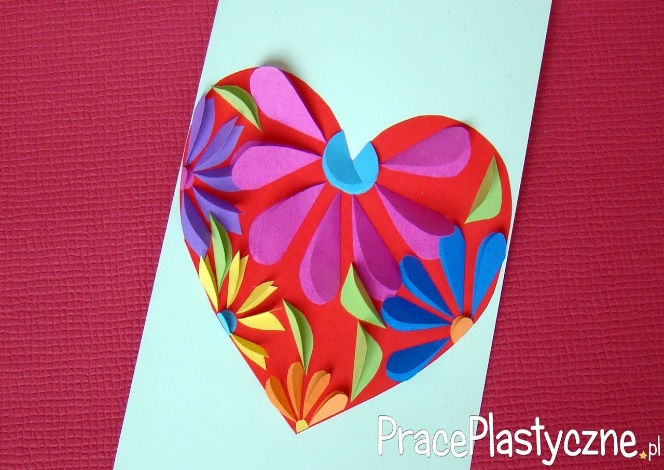 